November 9, 2019 – Properties of Ism, Review Activity 1 – Review: Complete the table.Activity 2 – Properties of Ism: Complete the table, including looking up the meaning of the word.صَادِقMasculineFeminineActivity 3 – Properties of Ism: Complete the table, including creating the word and looking up the meaning of the word.Family I Actor from root letters ص ل حMasculineFeminineActivity 4 – Qur’an Study: Fill in the table for the highlighted words. 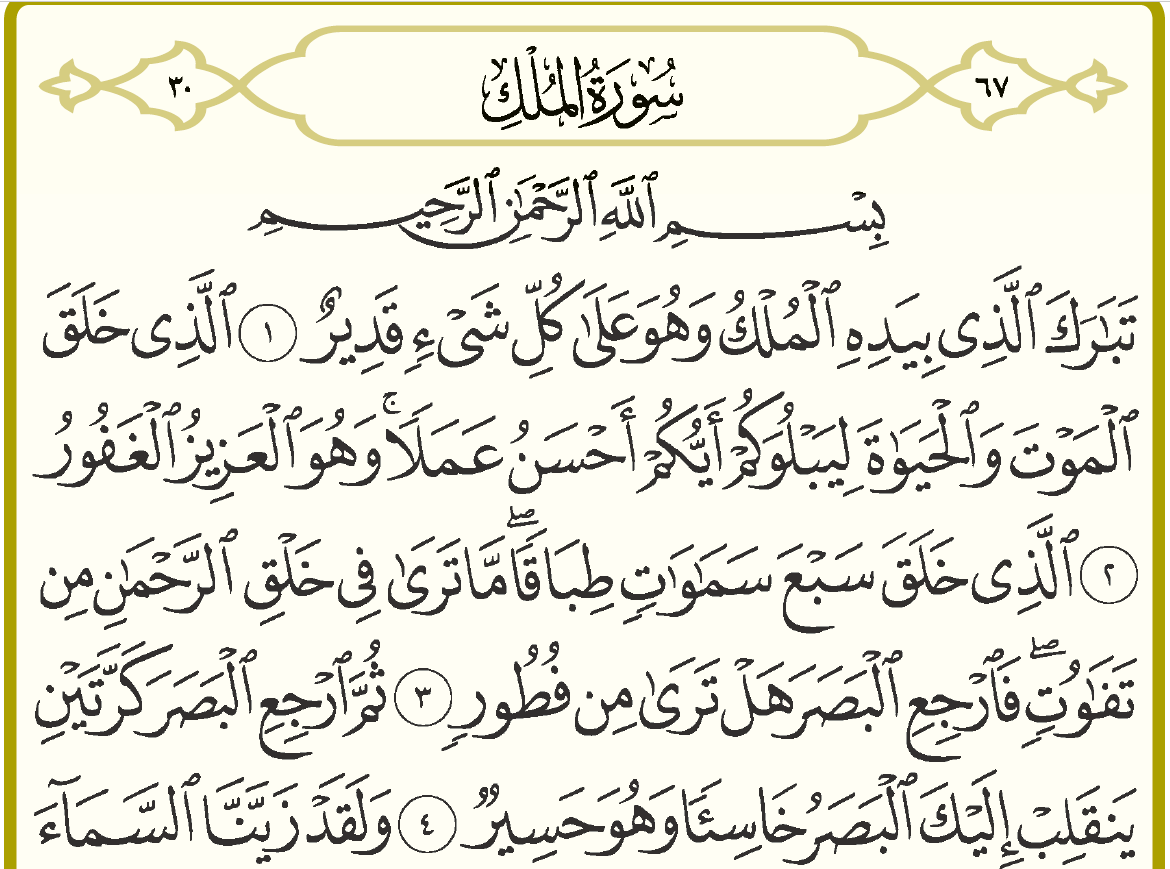 The Acted UponThe ActorThe MasdarCommand TensePresent TensePast TenseFamilyRoot LettersIج م عIIج م عIVج م عStatusDefiniteDefiniteDefiniteIndefiniteIndefiniteIndefiniteStatus<Meaning>Marfoo’  مَرْفُوعMansub مَنْصُوبMajroor مَجْرُورStatusDefiniteDefiniteDefiniteIndefiniteIndefiniteIndefiniteStatus<Meaning>Marfoo’  مَرْفُوعMansub مَنْصُوبMajroor مَجْرُورStatusDefiniteDefiniteDefiniteIndefiniteIndefiniteIndefiniteStatus<Meaning>Marfoo’  مَرْفُوعMansub مَنْصُوبMajroor مَجْرُورStatusDefiniteDefiniteDefiniteIndefiniteIndefiniteIndefiniteStatus<Meaning>Marfoo’  مَرْفُوعMansub مَنْصُوبMajroor مَجْرُورTypeGenderNumberStatusMeaningFamily MemberFamilyRoot LettersWordN/AN/AالمُلْكُN/AN/AقَدِيرٌN/AN/AN/AN/AخَلَقَN/AN/AعَمَلًاN/AN/AسَمَاوَاتٍخَلْقِN/AN/AN/AN/AٱرْجِعِN/AN/Aكَرَّتَيْنِخَاسِئًا